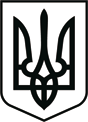 ВОВЧАНСЬКА МІСЬКА  РАДА ХАРКІВСЬКОЇ  ОБЛАСТІВИКОНАВЧИЙ  КОМІТЕТРІШЕННЯ25 березня  2021  року									№ 73Про закріплення територій обслуговування за закладами загальної середньої освіти на 2021/2022 навчальний рікІз метою забезпечення територіальної доступності повної загальної середньої освіти відповідно до ст. 66 Закону України «Про освіту», ст. 18 Закону України «Про загальну середню освіту», Порядку ведення обліку дітей дошкільного, шкільного віку та учнів, затвердженого Постановою Кабінету Міністрів України від 13 вересня 2017 року № 684 (зі змінами), п. 9 розділу І Порядку зарахування, відрахування та переведення учнів до державних та комунальних закладів освіти для здобуття повної загальної середньої освіти, затвердженого наказом Міністерства освіти і науки України від 16 квітня 2018 року за № 367, керуючись ст. 32, 59 Закону України «Про місцеве самоврядування в Україні», виконавчий комітет ВИРІШИВ:1. Визначити територію обслуговування та закріпити її за кожним закладом загальної середньої освіти, що належить до сфери управління міської ради, на 2021/2022 навчальний рік (додається).2. Контроль за виконанням даного рішення покласти на заступника міського голови Сергія КРУПОДЕРЮ. Голова виконавчого комітету   		    Анатолій СТЕПАНЕЦЬДодаток до рішення виконавчого комітету Вовчанської міської ради від 25.03.2021 № 73 Території обслуговування закладів загальної середньої освіти, що належать до сфери управління міської ради, на 2021/2022 навчальний рікКеруюча справами (секретар) виконкому                 Людмила ДУДКАПідготував:Заступник начальника відділу освітиВовчанської міської ради                                                                   Людмила ШМАКОВАПогоджено:Заступник головиВовчанської міської ради                                                                   Сергій КРУПОДЕРЯНачальник відділу правового забезпеченнята протидії корупції Вовчанської міської ради                                Лариса АЛЬОХІНА№ з/пНазва закладу загальної середньої освітиТериторія обслуговування закладу освітиКомунальний заклад  «Білоколодязький ліцей Вовчанської міської ради Чугуївського району Харківської області»Смт Білий Колодязь, с. Петропавлівка, с.Земляний Яр, с.ВолохівськеКомунальний заклад  «Бугаївський ліцей Вовчанської міської ради Чугуївського району Харківської області»С. Бугаївка, с. Сосновий Бір, с. І ШевченковеКомунальний заклад  «Варварівський ліцей Вовчанської міської ради Чугуївського району Харківської області»С. Варварівка, с. Хрипуни, с. Нестерне, с. ЗемлянкиКомунальний заклад  «Вільчанський ліцей Вовчанської міської ради Чугуївського району Харківської області»Смт Вільча, с. Лиман, с. Стариця, с. Графське, с. Лосівка, с. Симинівка, с.Синельникове, с.МасловкаКомунальний заклад  «Вовчанський ліцей №1 Вовчанської міської ради Чугуївського району Харківської області»Місто Вовчанськ (вул. Гоголя (непарна сторона буд.1 – 33, парна сторона буд. 2-68), вул.  Гатищанська, вул. Короленко (непарна сторона буд. 1 – 80, парна сторона буд. 2-56), вул. Княгині Ольги, кв. Сонячний, вул.. Л. Бикова, вул. Бекетова, вул. Терешкової, вул. Соснова, вул. Чехова, вул. Мільйонна, вул. Соборна (буд. 1-70), вул. Дружби, вул. Затишна, вул. Орлова, вул. Новоселівська, вул. Торгова, вул. Авіаційна, вул. 1 Травня, пр. Кузнєчний) , с. Гатище, с. ОгірцевеКомунальний заклад  «Вовчанський ліцей  №2 Вовчанської міської ради Чугуївського району Харківської області»Місто Вовчанськ (вул. Героїв Чорнобиля, пр. Шишкінський, вул. Шевченка, вул. Духовна, вул. Набережна, вул. Соборна (буд.71 - 180), пр. Харківський, вул. Молодіжна, вул. Харківська, вул. Селянська, пр. Селянський, вул. Верхня, вул. Пролетарська, вул. Миру, вул. Фонтанна, вул. Франка, вул. Гурканівська, вул. Польова, вул. Зелена, вул. Свободи, вул. Герцена, вул. Стадіонна, пр. Слобожанський, вул. Будівників, пр. Менделєєва, вул. Широка, вул. Пролетарське Поле, вул. Ігнатьєва (непарна сторона), вул. Рубіжанське шосе), вул.. Піддубного, вул.. Гагаріна, вул.. Привокзальна, вул.. ПрилужнаКомунальний заклад  «Вовчанський ліцей №3 Вовчанської міської ради Чугуївського району Харківської області»Місто Вовчанськ (вул. О. Досвітнього, вул. Зернова, вул. Колокольцова, вул. Запорізької Січі, вул. Амосова, вул. Горького, вул. 8 Березня, пр. 8 Березня, пр. Садовий, пр. Шкільний, вул. Шкільна, вул. Лермонтова, вул. Східна, вул. Хлібороба, вул. Гоголя (непарна сторона буд.35 - 131, парна сторона буд. 70 -128), вул. Короленка (непарна сторона буд.81 - 155, парна сторона буд. 58 - 148), вул. Островського, вул. Зарічна, вул. Герлегівська, вул. Старочудного, вул. П. Осипенка, пр. П. Осипенка, пр. Лермонтова, вул. Перемоги, вул. Степова, вул. Металіста, пр. М. Старочудного, вул. Пушкіна, вул. Благовіщенська), с. Плетенівка               Комунальний заклад  «Вовчанська гімназія №6 Вовчанської міської ради Чугуївського району Харківської області»Місто Вовчанськ (вул. Б. Хмельницького, вул. Ветеринарна, вул. Дорошенка, вул. Станична, вул. Господарська, пр. Дорошенка, пр. Чкалова, пр. Завгородній, вул. Лугова, вул. Сковороди, вул. Завгородня, вул. Чапліївська, вул. Чкалова, вул. Тініста, вул. Вишнева, пр. Ломоносова, пр.. Господарський)Комунальний заклад  «Вовчанський ліцей №7 Вовчанської міської ради Чугуївського району Харківської області»Місто Вовчанськ (вул. Н. Волкової, вул. Т. Бульби, пр. Лісовий, вул. Кисляківська, пр.. Кисляківський, вул. Черкаська, пр.. Черкаський, вул. Сєрова, вул. Л. Українки, пр. Черняхівського, вул. Конституції, вул. Князя Ігоря, вул. Карпатська, вул. Ігнатьєва (парна сторона), вул. Озерна, вул. Є. Мірошніченко, пр. Вишневий, вул. Київська, вул. Обозна, пр. Успенський, вул. О Матросова), вул.. ВільховаКомунальний заклад  «Вовчансько-Хутірський ліцей Вовчанської міської ради Чугуївського району Харківської області»С. Тихе, с. Зибине, с. Покаляне, с. Вовчанські  ХуториКомунальний заклад  «Волохівський ліцей Вовчанської міської ради Чугуївського району Харківської області»С. Караїчне, с. Волохівка, с. БочковеКомунальний заклад  «Іванівський ліцей Вовчанської міської ради Чугуївського району Харківської області»С. Іванівка, с. Василівка, с. Захарівка, с. БлагодатнеКомунальний заклад  «Новоолександрівський ліцей Вовчанської міської ради Чугуївського району Харківської області»С. Новоолександрівка, с. Лозове, с. Вірівка, с.БакшеївкаКомунальний заклад  «Охрімівський ліцей Вовчанської міської ради Чугуївського району Харківської області»С. Мала Вовча, с. Охрімівка, с. ЧайківкаКомунальний заклад  «Пільнянський ліцей Вовчанської міської ради Чугуївського району Харківської області»С. Пільна, с.УкраїнськеКомунальний заклад  «Різниківський ліцей Вовчанської міської ради Чугуївського району Харківської області»С. Сердобине, с. Бузове, с. Красний Яр, с. Лукашове, с. РізниковеКомунальний заклад  «Юрченківський ліцей Вовчанської міської ради Чугуївського району Харківської області»С. Юрченкове, с. Шевченкове, с. КотівкаКомунальний заклад  «Рубіжненська гімназія Вовчанської міської ради Чугуївського району Харківської області»С. Рубіжне, с. Замулівка, с. Верхній Салтів, с. Байрак, с. Українка, с. Варварівка